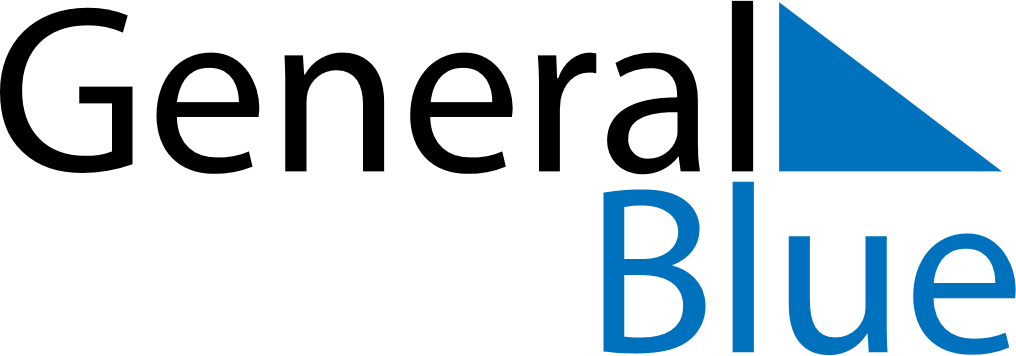 June 2024June 2024June 2024June 2024June 2024June 2024June 2024Cockburn Town, San Salvador, BahamasCockburn Town, San Salvador, BahamasCockburn Town, San Salvador, BahamasCockburn Town, San Salvador, BahamasCockburn Town, San Salvador, BahamasCockburn Town, San Salvador, BahamasCockburn Town, San Salvador, BahamasSundayMondayMondayTuesdayWednesdayThursdayFridaySaturday1Sunrise: 6:10 AMSunset: 7:41 PMDaylight: 13 hours and 31 minutes.23345678Sunrise: 6:10 AMSunset: 7:42 PMDaylight: 13 hours and 32 minutes.Sunrise: 6:09 AMSunset: 7:42 PMDaylight: 13 hours and 32 minutes.Sunrise: 6:09 AMSunset: 7:42 PMDaylight: 13 hours and 32 minutes.Sunrise: 6:09 AMSunset: 7:43 PMDaylight: 13 hours and 33 minutes.Sunrise: 6:09 AMSunset: 7:43 PMDaylight: 13 hours and 33 minutes.Sunrise: 6:09 AMSunset: 7:43 PMDaylight: 13 hours and 34 minutes.Sunrise: 6:09 AMSunset: 7:44 PMDaylight: 13 hours and 34 minutes.Sunrise: 6:09 AMSunset: 7:44 PMDaylight: 13 hours and 34 minutes.910101112131415Sunrise: 6:09 AMSunset: 7:45 PMDaylight: 13 hours and 35 minutes.Sunrise: 6:09 AMSunset: 7:45 PMDaylight: 13 hours and 35 minutes.Sunrise: 6:09 AMSunset: 7:45 PMDaylight: 13 hours and 35 minutes.Sunrise: 6:09 AMSunset: 7:45 PMDaylight: 13 hours and 35 minutes.Sunrise: 6:09 AMSunset: 7:46 PMDaylight: 13 hours and 36 minutes.Sunrise: 6:09 AMSunset: 7:46 PMDaylight: 13 hours and 36 minutes.Sunrise: 6:10 AMSunset: 7:46 PMDaylight: 13 hours and 36 minutes.Sunrise: 6:10 AMSunset: 7:47 PMDaylight: 13 hours and 36 minutes.1617171819202122Sunrise: 6:10 AMSunset: 7:47 PMDaylight: 13 hours and 37 minutes.Sunrise: 6:10 AMSunset: 7:47 PMDaylight: 13 hours and 37 minutes.Sunrise: 6:10 AMSunset: 7:47 PMDaylight: 13 hours and 37 minutes.Sunrise: 6:10 AMSunset: 7:47 PMDaylight: 13 hours and 37 minutes.Sunrise: 6:10 AMSunset: 7:48 PMDaylight: 13 hours and 37 minutes.Sunrise: 6:11 AMSunset: 7:48 PMDaylight: 13 hours and 37 minutes.Sunrise: 6:11 AMSunset: 7:48 PMDaylight: 13 hours and 37 minutes.Sunrise: 6:11 AMSunset: 7:48 PMDaylight: 13 hours and 37 minutes.2324242526272829Sunrise: 6:11 AMSunset: 7:49 PMDaylight: 13 hours and 37 minutes.Sunrise: 6:11 AMSunset: 7:49 PMDaylight: 13 hours and 37 minutes.Sunrise: 6:11 AMSunset: 7:49 PMDaylight: 13 hours and 37 minutes.Sunrise: 6:12 AMSunset: 7:49 PMDaylight: 13 hours and 37 minutes.Sunrise: 6:12 AMSunset: 7:49 PMDaylight: 13 hours and 36 minutes.Sunrise: 6:12 AMSunset: 7:49 PMDaylight: 13 hours and 36 minutes.Sunrise: 6:13 AMSunset: 7:49 PMDaylight: 13 hours and 36 minutes.Sunrise: 6:13 AMSunset: 7:49 PMDaylight: 13 hours and 36 minutes.30Sunrise: 6:13 AMSunset: 7:49 PMDaylight: 13 hours and 36 minutes.